                                 Муниципальное казённое общеобразовательное учреждение«Чуноярская средняя школа № 13»Богучанского района Красноярского краяс. Чунояр, ул. Партизанская, д. 33РАБОЧАЯ ПРОГРАММА по литературе    10-11 классы 	Разработчик программы:                                                                             Иванова Алена Васильевна 	 Высшая квалификационная категория	2023-2024 учебный год                                               Раздел I. Пояснительная записка  Настоящая  программа по литературе составлена на основе федерального компонента государственного стандарта среднего (полного) образования и программы общеобразовательных учреждений. Программа курса «Русская литература 19-20 веков» (10 -11 классы общеобразовательных учреждений). Базовый уровень. Авторы: В.В.Агеносов, А.Н.Архангельский. Дрофа,2011 год.  Всего на изучение предмета отводится 105 часов (из расчета 3 учебных часа в неделю).Цель литературного  образования – способствует духовному становлению личности, формированию ее нравственных позиций, эстетического вкуса, совершенному владению речью. Цель литературного образования определяет характер конкретных задач, которые решаются на уроках литературы.Учащийся должен сформировать представления о художественной литературе, как искусстве слова, освоить теоретические понятия, которые способствуют глубокому постижению литературных произведений, воспитывать культуру чтения, сформировать потребность в чтении, совершенствовать устную и письменную речь.Ученик, овладевая читательской деятельностью, осваивает определенные знания, умения, конкретные навыки. Логика данного процесса определяется структурой программы. Данная программа предусматривает как формирование умений аналитического характера, так и умений, связанных с развитием воссоздающего воображения и творческой деятельности самого ученика.В 10 классе формируется представление об историко-литературном процессе в 19 веке. В его связи с историческим и литературным процессами предшествующих эпох идет речь о таких понятиях, как стиль писателя, литературная школа, литературная критика иее роль в литературном процессе. Рассматриваются вопросы взаимодействия русской и зарубежной литературы, осуществляется интенсивное овладение разнообразными материалами из области гуманистических наук. При этом, учитывая, что «культуру эпохи нельзя замыкать в себе как нечто готовое, вполне завершенное и безвозвратно ушедшее». Содержание курса на историко-литературной основе предполагает знакомство с вершинными произведениями родной литературы, которое дает представление о судьбах литературы и родной культуры.Курс литературы включает обзорные и монографические темы, сочетание которых помогает представить логику развития родной литературы.Обзорные темы знакомят с особенностями конкретного времени, с литературными направлениями, литературными группами и их борьбой, поисками и свершениями, которые определили лицо эпохи. Монографические темы дают достаточно полную картину жизни и творчества писателя. Но главная их составная часть – текст художественного произведения. Эмоциональное восприятие текста, раздумье над ним – основа литературного образования.Программа  предусматривает  знакомство  с  зарубежной  литературой.  Изучение этих произведений помогает понять место отечественной литературы в литературном процессе, ее вклад в мировую художественную культуру.В программе рекомендуется по мере накопления конкретных наблюдений и фактов формировать знания по теории литературы. Это необходимое условие углубленного восприятия художественного произведения и средство идейно-эстетического воспитания.Большое значение имеет межпредметная связь, возможное обращение к другим  литературным предметам. Особое внимание следует уделять осуществлению связей предметов эстетического цикла. Опираясь на имеющиеся у учащихся знания и представления, надо устанавливать взаимосвязи произведений искусства на основе общности их тематики, проблематики,  идейно-эстетических позиций авторов (Русский язык, история, обществознание, изобразительное искусство, музыка).Изучение литературы в старшей школе на базовом уровне направлено на достижение следующих целей:1.воспитание духовно развитой личности, готовой к самопознанию и совершенствованию, способной к созидательной деятельности в современном мире;2.формирование гуманистического мировоззрения, национального самосознания, гражданской позиции, чувства патриотизма, любви и уважения к литературе и ценностям отечественной культуры;3.развитие представлений о специфике литературы в ряду других искусств; культуры читательского восприятия художественного текста, понимания авторской позиции, исторической и эстетической обусловленности литературного процесса; образного и аналитического мышления, эстетических и творческих способностей учащихся, читательских интересов, художественного вкуса; устной и письменной речи учащихся;4.освоение текстов художественных произведений в единстве содержания и формы, основных историко-литературных сведений и теоретико-литературных понятий; 5.формирование общего представления об историко-литературном процессе;6.совершенствование умений анализа и интерпретации литературного произведения как художественного целого в его историко-литературной обусловленности с использованием теоретико-литературных знаний; написание сочинений различных типов; поиска, систематизации и использования необходимой информации.                              Раздел II. Учебно-тематический план.                           Список произведений для заучивания наизусть.А.С. Пушкин. 3-4 стихотворения (по выбору учащегося)М.Ю. Лермонтов. 2-3 стихотворения (по выбору учащегося)А.Н. Островский. Гроза (монолог по выбору учащегося)И.С. Тургенев. Отцы и дети (отрывок по выбору учащихся)Н.А. Некрасов. Кому на Руси жить хорошо» (отрывок по выбору учащихся)Л.Н. Толстой. Война и мир (отрывок по выбору учащихся)А.К. Толстой. «Средь шумного бала…», «Коль любить, так без рассудку…»(по выбору)Ф.И. Тютчев. «О, как убийственно мы любим…», «Эти бедные селенья»,«Умом Россию не понять…», «Чему молилась ты с любовью»(по выбору)А.А. Фет. Добро и зло.  «Жизнь пронеслась без явного следа…»Бал. Певице. Цветы. «Ярким солнцем в лесу пламенеет…» (по выбору)                       Раздел 3. Содержание тем учебного курса в 10 классе.Литература XIX века ВведениеРусская литература XIX в. в контексте мировой культуры. Основные темы и проблемы русской литературы XIX в. (свобода, духовно-нравственные искания человека, обращение к народу в поисках нравственного идеала, «праведничество», борьба с социальной несправедливостью и угнетением человека). Художественные открытия русских писателей-классиков.Литература первой половины XIX века  (13 часов)                        Обзор русской литературы первой половины XIX века Россия в первой половине XIX века. Классицизм, сентиментализм, романтизм. Зарождение реализма в русской литературе первой половины XIX века. Национальное самоопределение русской литературы.                                                         А. С. Пушкин Жизнь и творчество (обзор).Стихотворения: «Погасло дневное светило...», «Свободы сеятель пустынный…», «Подражания Корану» (IX.«И путник усталый на Бога роптал…»), «Элегия» («Безумных лет угасшее веселье...»), «...Вновь я посетил...» (указанные стихотворения являются обязательными для изучения).Стихотворения: «Поэт», «Пора, мой друг, пора! покоя сердце просит…», «Из Пиндемонти» (возможен выбор трех других стихотворений).Художественные открытия Пушкина. "Чувства добрые" в пушкинской лирике, ее гуманизм и философская глубина. "Вечные" темы в творчестве Пушкина (природа, любовь, дружба, творчество, общество и человек, свобода и неизбежность, смысл человеческого бытия). Особенности пушкинского лирического героя, отражение в стихотворениях поэта духовного мира человека.Поэма «Медный всадник».Конфликт личности и государства в поэме. Образ стихии. Образ Евгения и проблема индивидуального бунта. Образ Петра. Своеобразие жанра и композиции произведения. Развитие реализма в творчестве Пушкина.Значение творчества Пушкина для русской и мировой культуры.                                                    М. Ю. Лермонтов Жизнь и творчество (обзор).Стихотворения: «Молитва» («Я, Матерь Божия, ныне с молитвою...»), «Как часто, пестрою толпою окружен...», «Валерик», «Сон» («В полдневный жар в долине Дагестана…»), «Выхожу один я на дорогу...» (указанные стихотворения являются обязательными для изучения).Стихотворения: «Мой демон», «К» («Я не унижусь пред тобою...»), «Нет, я не Байрон, я другой...» (возможен выбор трех других стихотворений).Своеобразие художественного мира Лермонтова, развитие в его творчестве пушкинских традиций. Темы родины, поэта и поэзии, любви, мотив одиночества в лирике поэта. Романтизм и реализм в творчестве Лермонтова.                                                Н. В. Гоголь Жизнь и творчество (обзор).Повесть “Невский проспект" (возможен выбор другой петербургской повести).Образ города в повести. Соотношение мечты и действительности. Особенности стиля Н.В. Гоголя, своеобразие его творческой манеры. Сочинение по произведениям русской литературы первой половины XIX в.                                            Литература второй половины XIX века                              Обзор русской литературы второй половины XIX века Россия во второй половине XIX века. Общественно-политическая ситуация в стране. Достижения в области науки и культуры. Основные тенденции в развитии реалистической литературы. Журналистика и литературная критика. Аналитический характер русской прозы, её социальная острота и философская глубина. Проблемы судьбы, веры и сомнения, смысла жизни и тайны смерти, нравственного выбора. Идея нравственного самосовершенствования. Универсальность художественных образов. Традиции и новаторство в русской поэзии. Формирование национального театра. Классическая русская литература и ее мировое признание.                                                         А. Н. Островский Жизнь и творчество (обзор).Драма «Гроза». Семейный и социальный конфликт в драме. Своеобразие конфликта и основные стадии развития действия. Изображение “жестоких нравов” “темного царства”. Образ города Калинова. Катерина в системе образов. Внутренний конфликт Катерины. Народно-поэтическое и религиозное в образе Катерины. Нравственная проблематика пьесы: тема греха, возмездия и покаяния. Смысл названия и символика пьесы. Жанровое своеобразие. Сплав драматического, лирического и трагического в пьесе. Драматургическое мастерство Островского.                                                               Ф. И. ТютчевЖизнь и творчество (обзор).Стихотворения: «Silentium!», «Не то, что мните вы, природа...», «Умом Россию не понять…», «О, как убийственно мы любим...», «Нам не дано предугадать…», «К. Б.» («Я встретил вас – и все былое...») (указанные стихотворения являются обязательными для изучения).Стихотворения: «День и ночь», «Последняя любовь», «Эти бедные селенья…»  (возможен выбор трех других стихотворений).  Поэзия Тютчева и литературная традиция. Философский характер и символический подтекст стихотворений Тютчева. Основные темы, мотивы и образы тютчевской лирики. Тема родины. Человек, природа и история в лирике Тютчева. Любовь как стихийное чувство и “поединок роковой”. Художественное своеобразие поэзии Тютчева.                                                            А. А. Фет Жизнь и творчество (обзор).Стихотворения: «Это утро, радость эта…», «Шепот, робкое дыханье…», «Сияла ночь. Луной был полон сад. Лежали…», «Еще майская ночь» (указанные стихотворения являются обязательными для изучения).Стихотворения: «Одним толчком согнать ладью живую…», «Заря прощается с землею…», «Еще одно забывчивое слово…» (возможен выбор трех других стихотворений).  Поэзия Фета и литературная традиция. Фет и теория “чистого искусства”. “Вечные” темы в лирике Фета (природа, поэзия, любовь, смерть). Философская проблематика лирики. Художественное своеобразие, особенности поэтического языка, психологизм лирики Фета. Сочинение по поэзии Ф. И. Тютчева и А. А. Фета                                                   И. А. ГончаровЖизнь и творчество (обзор). Роман «Обломов».История создания и особенности композиции романа. Петербургская “обломовщина”. Глава “Сон Обломова” и ее роль в произведении. Система образов. Прием антитезы в романе. Обломов и Штольц. Ольга Ильинская и Агафья Пшеницына. Тема любви в романе. Социальная и нравственная проблематика романа. Роль пейзажа, портрета, интерьера и художественной детали в романе. Обломов в ряду образов мировой литературы (Дон Кихот, Гамлет). Авторская позиция и способы ее выражения в романе. Своеобразие стиля Гончарова. Сочинение по роману И. А. Гончарова “Обломов”.                                                   И. С. Тургенев Жизнь и творчество.Роман «Отцы и дети».Творческая история романа. Отражение в романе общественно-политической ситуации в России. Сюжет, композиция, система образов романа. Роль образа Базарова в развитии основного конфликта. Черты личности, мировоззрение Базарова. "Отцы" в романе: братья Кирсановы, родители Базарова. Смысл названия. Тема народа в романе. Базаров и его мнимые последователи. “Вечные” темы в романе (природа, любовь, искусство). Смысл финала романа. Авторская позиция и способы ее выражения. Поэтика романа, своеобразие его жанра. “Тайный психологизм”: художественная функция портрета, интерьера, пейзажа; прием умолчания. Базаров в ряду других образов русской литературы. Полемика вокруг романа. Д. И. Писарев. «Базаров» (фрагменты).Сочинение по роману И. С. Тургенева “Отцы и дети”.                                                        А. К. Толстой Жизнь и творчество (обзор).«Слеза дрожит в твоем ревнивом взоре…», «Против течения», «Государь ты наш батюшка…» (возможен выбор трех других произведений).  Своеобразие художественного мира Толстого. Основные темы, мотивы и образы поэзии. Взгляд на русскую историю в произведениях Толстого. Влияние фольклорной и романтической традиции.                                                        Н. С. Лесков Жизнь и творчество (обзор).Повесть «Очарованный странник» (возможен выбор другого произведения).Особенности сюжета повести. Тема дороги и изображение этапов духовного пути личности (смысл странствий главного героя). Образ Ивана Флягина. Тема трагической судьбы талантливого русского человека. Смысл названия повести. Особенности лесковской повествовательной манеры.                                          М. Е. Салтыков-Щедрин Жизнь и творчество (обзор).«История одного города» (обзор). Обличение деспотизма, невежества власти, бесправия и покорности народа. Сатирическая летопись истории Российского государства. Собирательные образы градоначальников и “глуповцев”. Образы Органчика и Угрюм-Бурчеева. Тема народа и власти. Смысл финала “Истории”. Своеобразие сатиры Салтыкова-Щедрина. Приемы сатирического изображения: сарказм, ирония, гипербола, гротеск, алогизм.                                              Н. А. Некрасов Жизнь и творчество (обзор).Стихотворения: «В дороге», «Вчерашний день, часу в шестом…», «Мы с тобой бестолковые люди...», «Поэт и гражданин», «Элегия» («Пускай нам говорит изменчивая мода...»), «О Муза! я у двери гроба…» (указанные стихотворения являются обязательными для изучения). «Я не люблю иронии твоей…», «Блажен незлобивый поэт…», «Внимая ужасам войны…» (возможен выбор трех других стихотворений).  Гражданский пафос поэзии Некрасова, ее основные темы, идеи и образы. Особенности некрасовского лирического героя. Своеобразие решения темы поэта и поэзии. Образ Музы в лирике Некрасова. Судьба поэта-гражданина. Тема народа. Утверждение красоты простого русского человека. Сатирические образы. Решение “вечных” тем в поэзии Некрасова (природа, любовь, смерть). Художественное своеобразие лирики Некрасова, ее связь с народной поэзией. Поэма «Кому на Руси жить хорошо».История создания поэмы, сюжет, жанровое своеобразие поэмы, ее фольклорная основа. Русская жизнь в изображении Некрасова. Система образов поэмы. Образы правдоискателей и “народного заступника” Гриши Добросклонова. Сатирические образы помещиков. Смысл названия поэмы. Народное представление о счастье. Тема женской доли в поэме. Судьба Матрены Тимофеевны, смысл “бабьей притчи”. Тема народного бунта. Образ Савелия, “богатыря святорусского”. Фольклорная основа поэмы. Особенности стиля Некрасова.Сочинение по творчеству Н. А. Некрасова.                                           Ф. М. Достоевский Жизнь и творчество. Роман «Преступление и наказание».Замысел романа и его воплощение. Особенности сюжета и композиции. Своеобразие жанра. Проблематика, система образов романа. Теория Раскольникова и ее развенчание. Раскольников и его “двойники”. Образы “униженных и оскорбленных”. Второстепенные персонажи. Приемы создания образа Петербурга. Образ Сонечки Мармеладовой и проблема нравственного идеала автора. Библейские мотивы и образы в романе. Тема гордости и смирения. Роль внутренних монологов и снов героев в романе. Портрет, пейзаж, интерьер и их художественная функция. Роль эпилога. “Преступление и наказание” как философский роман. Полифонизм романа, столкновение разных “точек зрения”. Проблема нравственного выбора. Смысл названия. Психологизм прозы Достоевского. Художественные открытия Достоевского и мировое значение творчества писателя.                                                        Л. Н. Толстой Жизнь и творчество.Роман-эпопея «Война и мир».История создания. Жанровое своеобразие романа. Особенности композиции, антитеза как центральный композиционный прием. Система образов в романе и нравственная концепция Толстого, его критерии оценки личности. Путь идейно-нравственных исканий князя Андрея Болконского и Пьера Безухова. Образ Платона Каратаева и авторская концепция “общей жизни”. Изображение светского общества. “Мысль народная” и “мысль семейная” в романе. Семейный уклад жизни Ростовых и Болконских. Наташа Ростова и княжна Марья как любимые героини Толстого. Роль эпилога. Тема войны в романе. Толстовская философия истории. Военные эпизоды в романе. Шенграбенское и Аустерлицкое сражения и изображение Отечественной войны 1812 г. Бородинское сражение как идейно-композиционный центр романа. Картины партизанской войны, значение образа Тихона Щербатого. Русский солдат в изображении Толстого. Проблема национального характера. Образы Тушина и Тимохина. Проблема истинного и ложного героизма. Кутузов и Наполеон как два нравственных полюса. Москва и Петербург в романе. Психологизм прозы Толстого. Приемы изображения душевного мира героев (“диалектики души”). Роль портрета, пейзажа, диалогов и внутренних монологов в романе. Смысл названия и поэтика романа-эпопеи. Художественные открытия Толстого и мировое значение творчества писателя.Сочинение по роману Л. Н. Толстого “Война и мир”.                                                           А. П. ЧеховЖизнь и творчество. Рассказы: «Студент», «Ионыч», «Человек в футляре», «Дама с собачкой» (указанные рассказы являются обязательными для изучения). Рассказы: «Палата № 6», «Дом с мезонином» (возможен выбор двух других рассказов).Темы, сюжеты и проблематика чеховских рассказов. Традиция русской классической литературы в решении темы "маленького человека" и ее отражение в прозе Чехова. Тема пошлости и неизменности жизни. Проблема ответственности человека за свою судьбу. Утверждение красоты человеческих чувств и отношений, творческого труда как основы подлинной жизни. Тема любви в чеховской прозе. Психологизм прозы Чехова. Роль художественной детали, лаконизм повествования, чеховский пейзаж, скрытый лиризм, подтекст.  Комедия «Вишневый сад».Особенности сюжета и конфликта пьесы. Система образов. Символический смысл образа вишневого сада. Тема прошлого, настоящего и будущего России в пьесе. Раневская и Гаев как представители уходящего в прошлое усадебного быта. Образ Лопахина, Пети Трофимова и Ани. Тип героя-"недотепы". Образы слуг (Яша, Дуняша, Фирс). Роль авторских ремарок в пьесе. Смысл финала. Особенности чеховского диалога. Символический подтекст пьесы. Своеобразие жанра. Новаторство Чехова-драматурга. Значение творческого наследия Чехова для мировой литературы и театра. Сочинение по творчеству А. П. Чехова.                          Обзор зарубежной литературы второй половины   XIX века Основные тенденции в развитии литературы второй половины XIX века. Поздний романтизм. Реализм как доминанта литературного процесса. Символизм.                                                             Г. де Мопассан Жизнь и творчество (обзор).Новелла «Ожерелье» (возможен выбор другого произведения). Сюжет и композиция новеллы. Система образов. Грустные раздумья автора о человеческом уделе и несправедливости мира. Мечты героев о высоких чувствах и прекрасной жизни. Мастерство психологического анализа.                                                                      Г. Ибсен Жизнь и творчество (обзор).Драма «Кукольный дом» (обзорное изучение) (возможен выбор другого произведения). Особенности конфликта. Социальная и нравственная проблематика произведения. Вопрос о правах женщины в драме. Образ Норы. Особая роль символики в “Кукольном доме”. Своеобразие “драм идей” Ибсена как социально-психологических драм. Художественное наследие Ибсена и мировая драматургия. Раздел IV. Требования к уровню подготовки выпускников 10 класса.В результате изучения литературы ученик должен. Знать/понимать:образную природу словесного искусства; содержание изученных литературных произведений; основные факты жизни и творческого пути русских и зарубежных писателей и поэтов; изученные теоретико-литературные понятия;Уметь: воспринимать и анализировать художественный текст; выделять смысловые части художественного текста, составлять тезисы и план прочитанного; определять род и жанр литературного произведения; выделять и формулировать тему, идею, проблематику изученного произведения; давать характеристику героев; характеризовать особенности сюжета, композиции, роль изобразительно-выразительных средств; сопоставлять эпизоды литературных произведений и сравнивать их героев; выявлять авторскую позицию; выражать свое отношение к прочитанному; выразительно читать произведения (или фрагменты), в том числе выученные наизусть, соблюдая нормы литературного произношения; владеть различными видами пересказа; строить устные и письменные высказывания в связи с изученным произведением; участвовать в диалоге по прочитанным произведениям, понимать чужую точку зрения и аргументировано отстаивать свою; писать отзывы о самостоятельно прочитанных произведениях, сочинения.  Использовать приобретенные знания и умения в практической деятельности и повседневной жизни для: создания связного текста (устного и письменного) на необходимую тему с учетом норм русского литературного языка; определения своего круга чтения и оценки литературных произведений; поиска нужной информации о литературе, о конкретном произведении и его авторе (справочная литература, периодика, телевидение, ресурсы Интернета).                                    Учебно-методическое обеспечениеПрограмма образовательных учреждений. Литература. 10-11 классы (Базовый уровень). Под редакцией  В.В Агеносова. Москва «Просвещение», 2011.Лебедев Ю.В. Литература. 10 класс. Учебн. Для общеобразоват. Учреждений. Базовый и профильный уровни. В 2 ч. Ч. 1/ Ю.В.Лебедев. – 13-е изд. – М. : Просвещение, 2011.- 365 с.Русские писатели. Библиографический словарь. – М.: Школа – Пресс, 1990.Русские писатели. Библиографический словарь. – М.: Школа – Пресс, 1990.«Рассмотрено»Руководитель МО: /Иванова А.В./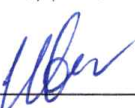 Протокол № 1   от«28» августа 2023 г.«Утверждаю»Директор МКОУ «Чуноярская средняя школа № 13»/Евлампьева Г.Г./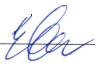 Приказ № 142/1 от «30» августа 2023 г.№ ппНаименование разделов и темВсего часовВ том числе лабораторные работыВ том числе контрольные работы1.Введение. Русская литература 19 века в контексте мировой литературы.12.Русская литература первой половины 19 века13Обзор русской литературы первой половины 19века.1А.С.Пушкин4М.Ю.Лермонтов4Н.В.Гоголь43.Литература второй половины 19 века.83Обзор русской литературы второй  половины 19века.1А.Н.Островский8Ф.И.Тютчев4А.А.Фет4И.А.Гончаров7И.С.Тургенев8А.К.Толстой 2Н.С.Лесков4М.Е.Салтыков-Щедрин3Н.А.Некрасов5Ф.М.Достоевский10Л.Н.Толстой17А.П.Чехов104.Зарубежная литература второй половины 19 века8Обзор литературы2Г.де Мопассан3Г.Ибсен3Итого:105№ п/пСодержаниеДата урока по плануДата урока по фактуВведение. Русская литература 19 века в контексте мировой литературы.5.09Обзор русской литературы первой половины 19 века.6.09А.С.Пушкин. Жизнь и творчество.7.09Этапы творчества А.С.Пушкина. Своеобразие пушкинской поэзии.12.09Пушкин о предназначении поэта и поэзии. «Поэт», «Пора,мой друг, пора!»13.09Поэма «Медный всадник». Конфликт личности и государства в поэме.14.09М.Ю. Лермонтов. Художественный мир писателя.19.09Стихотворения «Молитва», «Выхожу один я на дорогу». Мотив одиночества в лирике поэта.20.09«Мой демон», «К….». Тема любви в произведении.21.09Романтизм и реализм в творчестве Лермонтова.26.09Н.В. Гоголь. Художественный мир писателя.27.09Повесть «Невский проспект». Обзор.28.09Особенности стиля Н.В.Гоголя. 3.10Сочинение по творчеству Гоголя « Романтизм и натурализм в художественном мире Гоголя».4.10Обзор русской литературы второй половины 19 века.5.10Н.А. Островский. Художественный мир писателя. Театр и Островский.10.10«Гроза». Новаторство Островского11.10Женские образы в драме.12.10«Темное царство» в драме.17.10Катерина в системе образов.18.10Нравственная проблема пьесы.19.10Драматургическое мастерство Островского.24.10Сочинение по драме «Гроза».25.10Ф.И.Тютчев. Жизнь и творчество.26.10Поэзия Тютчева и литературная традиция.31.10Основные темы, мотивы и образы лирики поэта.1.11Художественное своеобразие поэзии Тютчева.2.11А.А.Фет.  Жизнь и творчество.7.11«Вечные» темы в лирике  Фета.8.11Основные темы, мотивы и образы лирики поэта.9.11Сочинение по поэзии Тютчева и Фета.14.11И.А.Гончаров. Жизнь и творчество.15.11История создания романа «Обломов».16.11Система образов в романе.21 Тема любви в романе.22Обломов в ряду образов мировой литературы.23Своеобразие стиля Гончарова.28Сочинение по роману И.А.Гончарова «Обломов».29И.С. Тургенев. Художественный мир писателя.Своеобразие романа «Отцы и дети»Образ БазароваКонфликт двух поколений.Идейные споры отцов и детей.Почему одинок Базаров.Тема любви в романе.Споры вокруг романа Тургенева «Отцы и дети»А.К.Толстой. Слово о писателе.Своеобразие художественного мира Толстого.Н.С. Лесков Художественный мир писателя.Анализ повести «Очарованный странник».Особенности сюжета повести.Смысл названия повести.М.Е.Салтыков-Щедрин. Жизнь и творчество.«История одного города». Обличение деспотизма.Смысл финала произведения.Н.А.Некрасов. Художественный мир поэта.Некрасов – редактор «Современника» И «Отечественных записок»Поэма «Кому на Руси жить хорошо». Жанр и композиция поэмы.Горькая доля народа пореформенной России. Душа народа русского.Р.р. Сочинение  по поэме «Кому на Руси жить хорошо».Ф.М. Достоевский. Этапы биографии и творчества.Создание социально-психологического романа «Преступление и наказание»Раскольников среди униженных и оскорбленных.Идея Раскольникова о праве сильной личности.Раскольников и «сильные мира сего»Петербург Достоевского в романе.Смысл названия романа.Крушение теории Раскольникова  Семья Мармеладовых. «Правда» Сони Мармеладовой.Р.р. Подготовка к домашнему сочинению по роману «Преступление и наказание»Мировое значение творчества писателя.Л.Н. Толстой – человек, мыслитель, писательПо страницам жизни великого писателя. Общественная деятельность ТолстогоИстория создания романа «Война и мир».Роман «Война и мир» - роман-эпопея: проблематика, образы, жанр.Вечер в салоне Шерер. Нормы жизни молодых представителей высшего общества.Именины у Ростовых.Изображение войны 1805-1807гг.П.Безухов и А.Болконский. Духовные искания героев.В чем истинная красота человека? Образ Наташи Ростовой.Женские образы в романе.Отечественная война 1812г. Философия войны в романе.Кутузов и Наполеон в романе.Партизанская война. Образ Тихона ЩербатоваСемья в романе «Война и мир»Р.р. Подготовка к сочинению по роману «Мысль семейная» в романе «Анна Каренина»Художественные особенности романа. Обзор.А.П. Чехов. Идейно-художественное своеобразие рассказов.Анализ рассказов «Человек в футляре», «Крыжовник», «О любви».Тема гибели души в рассказе «Ионыч».Конфликт в пьесе «Вишневый сад»Действующие лица пьесы и авторское отношение к ним.Жанровое своеобразие пьесы.Тема прошлого, настоящего и будущего в пьесеРоль авторских ремарок в пьесе. Символический подтекст пьесы.Новаторство Чехова-драматурга.Сочинение по творчеству А.П.Чехова.Зарубежная  литература второй половины 19 века. Обзор.Зарубежная  литература второй половины 19 века. Обзор.Г.де Мопассан. Жизнь и творчество.Новелла «Ожерелье». Сюжет и композиция. Система образов.Мастерство психологического анализа.Г.Ибсен. Слово о писателе.Драма «Кукольный дом». Обзор.Художественное наследие Ибсена и мировая драматургия.